Adresses :
Selahatin Demirtaş
Edirne F Tipi Cezaevi 
B1-36
Turquie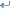 Figen Yüksekdağ
Kandıra 1 Nolu F Tipi Cezaevi 
A3-15,
Kocaeli 
TurquieLeyla Güven
Elazığ Kadın Kapalı Cezaevi 
D-10 
Koğuşu Elazığ 
TurquieÇağlar Demirel
Kandıra 1 Nolu F Tipi Cezaevi 
A4-10, 
Kocaeli - TurquieGültan Kişanak 
Kandıra 1 Nolu F Tipi Cezaevi 
A3-15,
Kocaeli 
TurquieİDRIS BALUKEN
Sincan 1 Nolu F Tipi Cezaevi 
B11-32, 
Ankara
TurquieGülser Yıldırım
Kandıra 1 Nolu F Tipi Cezaevi 
A4-10, 
Kocaeli
TurquieAbdullah Zeydan
Edirne F Tipi Cezaevi 
B1-36
TurquieMusa Farisoğulları
Diyarbakır D Tipi Cezaevi 
Diyarbakır
TurquieSelçuk Mızraklı
Prison Kayseri 
Bünyan Cezaevi
TurquieSebahat Tuncel :
Kocaeli Kandıra 1 Nolu F Tipi 
Yüksek Güvenlikli Cezaevi
TurquieAyla Akat Ata
Sincan Kadın Cezaevi F-4
Ankara
Turquie